                        ASSIGNMENTName: Syed Haider Hussain                  ShahId: 16072Sec: ASem: 2ndSubject: Architecture and Town Planing	         Mughal ArchitectureTimeline:                                 It was started in 1569 and ended in 1574. Location:                                 It was located in south Asia India and Pakistan.  Mughal Architecture is mostly described by arches, minarets, domes,  valuated roof and has no parallel embellishment.  Impressive structure and highly detailed ornamental art work represent the  Mughal architecture the best and except able.  In the Mughals period the formation of bricks was on its culmination. White   marble, red stones  and glazed tiles were used as overlays  and coating   over the brick. Materials used in building:Red sandstoneWhite marblePrecious stonesArches sparingly Reasons for the materials used in buildings: Red sandstone:                                        It is used because it is soft. It is easy to cut. It oppose the weathering and construction from it is easy. It is easy to make a curve in it. White marble:	                                      It is brighter. It is highly durable. It is completely natural. It is having Insulation properties so it can save money. It is affordable. It can beused for both indoors and out doors purposes.Precious stones:                                             It was used for decoration purposes on walls. It provides attraction to the people.Arches sparingly:                                      It is used for high strength provided to the structure.It support a lot of weight.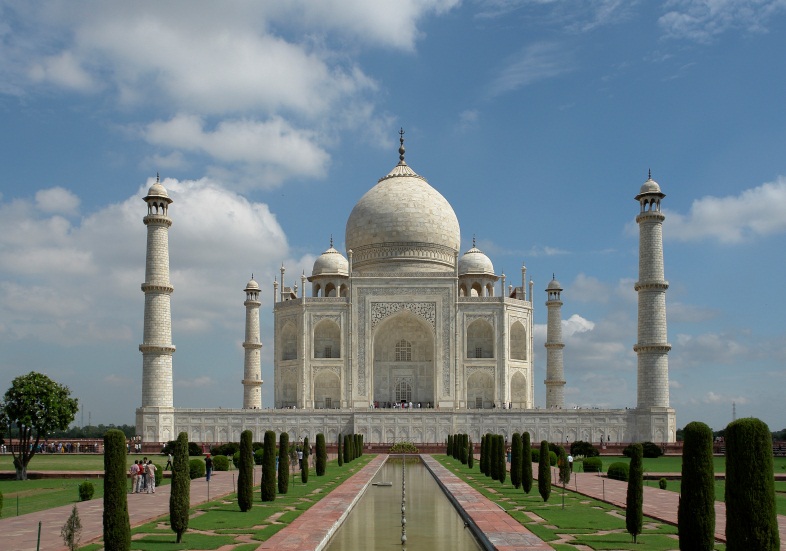 Mughal architecture is the combination of the Indo-Islamic architecture style. Mughals. A uniform pettern is shown in both aspects structure and character in Mughal buildings. It is a signally decorative and symmetrical  blend Indian, Persian and Turkish architecture.Some famous leaders of Mughal participated in building architectureBabur                He started the construction of a mosque in Rohikhand and Panipat in 1526 AD. As a leader his time period was very small.Humayun                          He achieved the desired the aim from the Babur but as a leader his period was so tough and full in struggle. Persian style architecture was famous in his time.Sher  Shah  Suri                                          He built some famous buildings which are listed belowQuila-e-Quanah in Delhi.                                                                                   Rohtas Fort in Pakistan.Sher Shah Masjid in Patna.          Mostly he use red sand and grey stone.Akbar                He captured the throne of Dehli in 1556. The use of red stone wasimportant at that time. First he started the use of Tudor arch.He built some famous buildings which are listed belowMoti MasjidDiwan-i-aamDiwan-i-khasJahangir MahalSheesh Mahal  Jahangir                         Mostly he focused on painting and other art forms  He built some famous buildings which are listed belowTomb of JahangirBegum Shahi MosqueShalimar Gardens Common features                                                 The main common features of Mughal architecture are that buildings are having huge and round domes, a thin minarets with cupolas surrounded from the corners, having large halls and with enormous gateways and buildings were in very fine texture. The interior of  domes weredecorated with pietra dura, geometric patterns on pillars and walls. The balconies were supported with carved brackets. Mostly  the buildings were surrounded by pool, fountains and gardens. The two famous buildings are listed belowBadshahi MosqueWazir Khan Mosque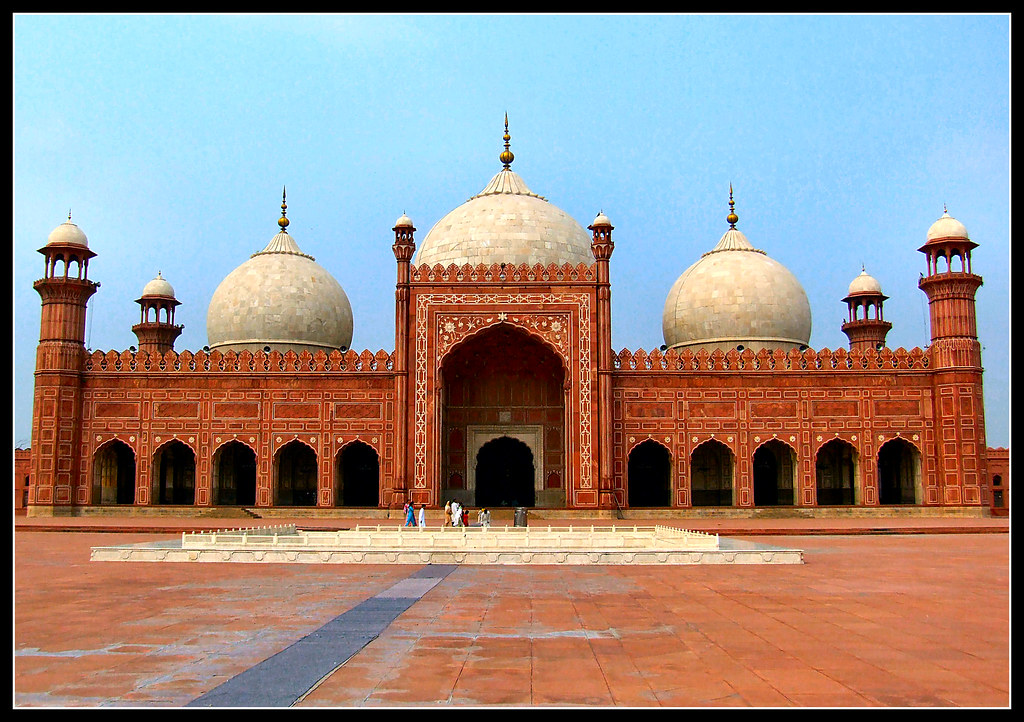 Badshahi Mosque                                               It is located in Lahore Pakistan. The construction was Started in 1671 by the Emperor Aurangzeb and ended in 1673. It is having three domes. It is having eight minaret ( four major and four minor minarets). The height of minarets is 176 feet 4 inch. It is having the capacity of hundred thousands  persons at a time. It is the second largest mosque in Pakistan. Architecture of the Badshahi Mosque                                                                                          The mosque is constructedfrom red sand stone and white marble in lay.  The entrance of mosque was two story which was from red stone which is fully decorated and framed.Prayer Hall                      The main prayer hall was also built from red sand stone and decorated with white marble. Each side of the main chamber carry rooms which were specifically utilizeunique. The minarets which are surrounded from the mosque are made of red stones and the height of minarets is 196 feet (60 m) and the outer circumference is 67 feet and with eight and half feet inner circumference.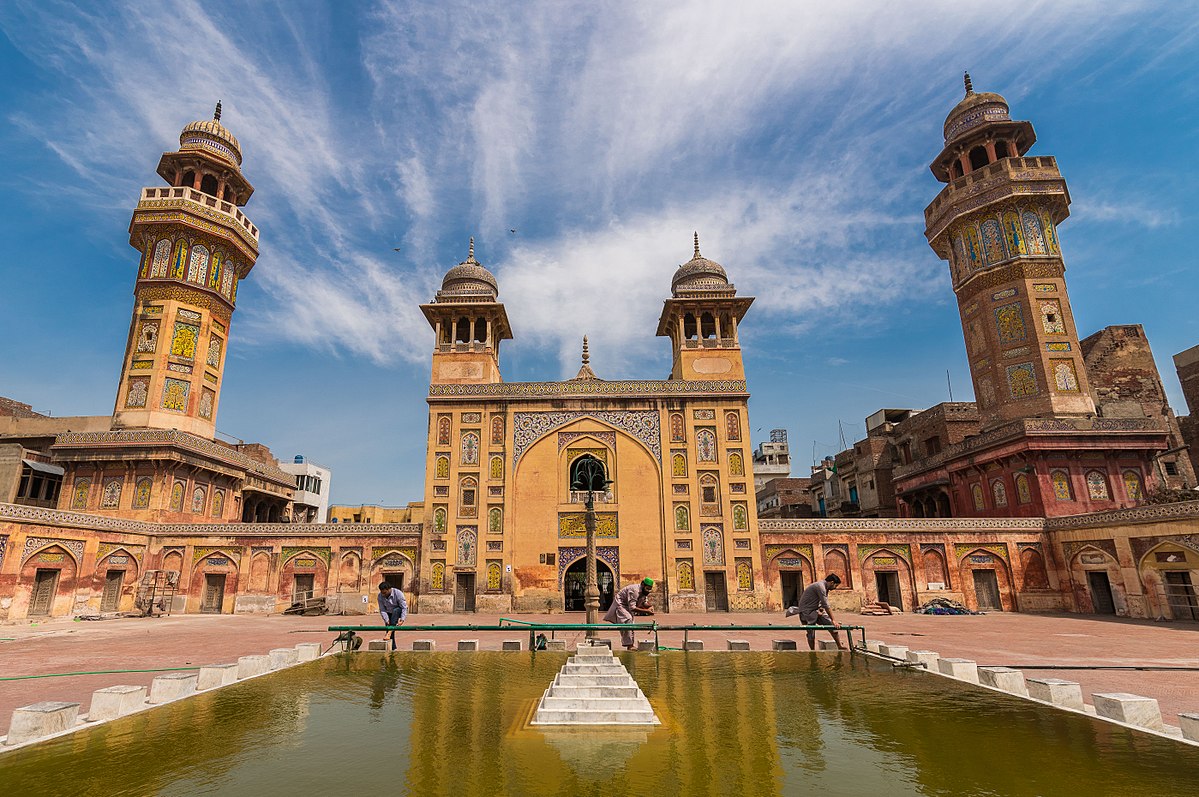 Wazir Khan Mosque                                                    It is located in Lahore Pakistan. The construction of the mosque was started in 1634 and completed in 3 December 1641.Architecture of   Wazir Khan Mosque                                                                      It is having five domes and fourminaret. The height of is 107 feet (33 m). This mosque is considered as the most decorated mosque. The mosque is famous for its detailed faience tilework which is recognized as  kasha-kari.  The ceiling of the mosque is heavilydecorated with frescoes. The wall’s intramural of the mosque  is adorned andplastered with much detailed buon frescoes and decorated  with Arabic and Persian script . The architectural  work of the mosque is unique to everyone. It is built from bricks and placed in kakad lime.The main prayer hall is fully decorated with Mughal frescoes.  The main  portion of the prayer hall is cover with 31 feet  tall tomb and its diameter is 23feet  recline up on four arches which shape a square pavilion which is a type of Persian architecture which is known as Char Taq. The enclosures of the masque carry a pool which is usually use for Islamic ritual washing.